КАРАР                                                                                      ПОСТАНОВЛЕНИЕ10 октябрь 2018й                                     № 48                                10  октября 2018 гОб утверждении Плана проведения плановых проверокграждан на 2019 год на территории сельского  поселения Усень-Ивановский сельсовет муниципальногорайона Белебеевский район Республики Башкортостан В соответствии с Земельным кодексом РФ, Федеральным законом « Об общих принципах организации местного самоуправления в Российской Федерации» от 06.10.2003 года № 131-ФЗ, Постановлением № 29 от 23 августа 2013 г. «Об утверждении административного регламента «Осуществление муниципального земельного контроля за использованием земель на территории сельского поселения Усень-Ивановский сельсовет муниципального района Белебеевский район Республики Башкортостан». ПОСТАНОВЛЯЮ:1. Утвердить План проведения плановых проверок граждан на 2019 год на территории сельского поселения Усень-Ивановский сельсовет муниципального района Белебеевский район Республики Башкортостан (приложение № 1).2. Контроль исполнения настоящего постановления оставляю за собой. Глава сельского поселения                                                                             Д. В. Денисов Башкортостан Республикаhы Бəлəбəй районы муниципаль район Әçəн-Ивановка ауыл Советы ауыл билəмəhе хакимиəте452033,Бəлəбəй районы, Әçəн-Ивановка ауылы, Гагарин урамы,101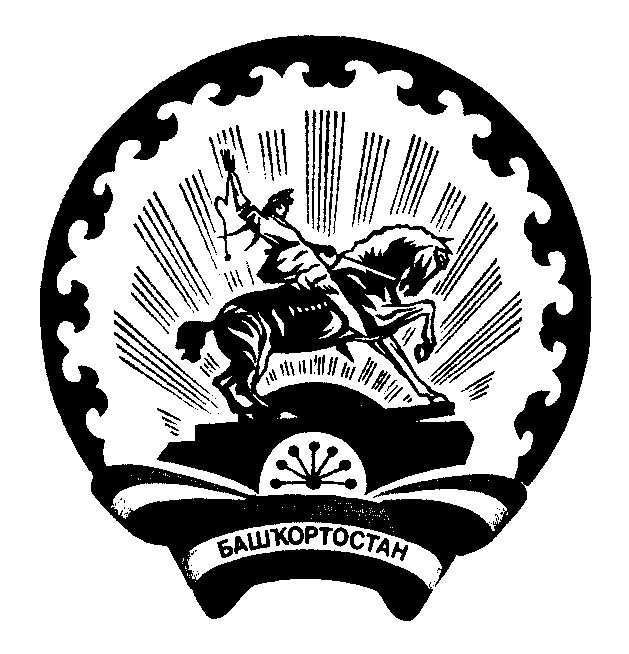 Администрация сельского поселения Усень-Ивановский сельсовет муниципального района Белебеевский район Республики Башкортостан452033,Белебеевский район, с. Усень-Ивановское, ул. Гагарина,101